БЛАГОВЕЩЕНСКАЯ ГОРОДСКАЯ ДУМА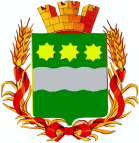 Амурской области(шестой созыв)РЕШЕНИЕ14.07.2016								                           № 24/74г. БлаговещенскРассмотрев проект решения Благовещенской городской Думы «О внесении изменений в решение Благовещенской городской Думы от 25.03.2010 № 6/37 «О единовременных социальных пособиях работникам муниципальных образовательных учреждений», на основании статьи 20 Устава муниципального образования города Благовещенска, учитывая заключение комитета Благовещенской городской Думы по социальным вопросам, вопросам молодежи и детства, Благовещенская городская Дума решила:1. Внести в решение Благовещенской городской Думы от 25.03.2010    № 6/37 «О единовременных социальных пособиях работникам муниципальных образовательных учреждений» (в редакции решения Благовещенской городской Думы от 15.12.2011 № 33/150), следующие изменения:1.1. В пункте 1 решения:1.1.1. В абзаце 1 слова «общеобразовательных и дошкольных» исключить.1.1.2. В абзаце 4 подпункта 1.3 слова «второй квалификационной категории» заменить словами «соответствия занимаемой должности».1.1.3. В абзаце 5 подпункта 1.3 слова «при отсутствии квалификационной категории» заменить словами «при отсутствии квалификационной категории либо аттестации на соответствие занимаемой должности».2. Настоящее решение вступает в силу после его официального опубликования в газете «Благовещенск».3. Контроль за исполнением настоящего решения возложить на комитет Благовещенской городской Думы по социальным вопросам, вопросам молодежи и детства (Чупрова О.Е.).Мэр города Благовещенска                                                                  В.С. Калита